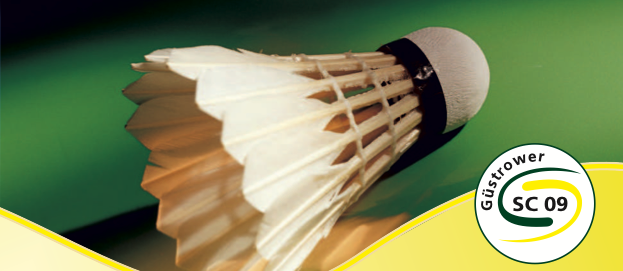 Liebe Badmintonfreunde,wir freuen uns, Euch mitteilen zu können, dass der 8. Güstrower Badmintonpokal 2021 als 1. Badmintonturnier für Kinder und Jugendliche nach erneuter CORONA Zwangspause stattfinden wird. Wir alle haben sehnsüchtig darauf gewartet, dass wir unseren geliebten Sport im Wettkampfbetrieb austragen können. Wir wollen aber nicht außer Acht lassen, dass die CORONA Pandemie noch nicht gänzlich an unser vorüber ist. Demnach orientieren wir uns bei unserem Turnier an den geltenden Kontakt- und Hygienebestimmungen und Gebote. Auf Basis der vom DBV veröffentlichten Leitlinien (https://www.badminton.de/fileadmin/user_upload/badminton_-_empfehlungen_fuer_das_vereinsbasierte_sporttreiben_stand_18.06.2020_2_mit_aenderungen.pdf) werden wir zur Vorbeugung einer Infektion folgende Maßnahmen umsetzen:Einhaltung der Distanzregeln: Kennzeichnung von separaten Ein- und Ausgängen.Feste Platzeinteilung auf der Tribüne (je Verein).Begleitpersonen bitte auf ein Minimum beschränken.Hygieneregeln einhalten:Bereitstellen von Desinfektionsmitteln.Begrenzte Zahl von Personen in Umkleiden und Duschen.Infektionsrisiko vermeiden:Kein Händeschütteln oder Abklatschen.Registrierung von Zuschauern und Besuchern.Personen mit Krankheitssymptomen bleiben der Veranstaltung fern.Höchstes Verantwortungsbewusstsein bei allen Teilnehmern.Termin:		Samstag, 21.08.2021: Beginn 10 Uhr – Mädcheneinzel, JugendeinzelAltersklassen U9 bis U19Meldeschluss: 	Montag, 16.08.2021, MeldeformularDie Teilnehmerfelder sind auf max. 16 Teilnehmer je Disziplin begrenzt.Spielklassen:	A – aktive RanglistenspielerB – Hobby- und Freizeitspieler (keine Teilnahme an Ranglisten)Der Veranstalter behält sich die Einstufung der Spielklasse vor.Gebühren: 	3 EUR je TeilnehmerAuslosung: 	Findet am Turniertag stattSpielball:		Spielklasse A: NaturfederbälleSpielklasse B: KunststoffballPreise:		Sachpreise und Urkunden für die ErstplatziertenKontakt:		gsc-09@web.de